GUÍA DE EDUCACIÓN FÍSICA¿Qué hemos aprendido?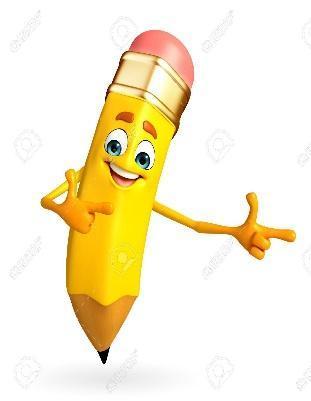 La siguiente guía está adaptada para escribir las actividades en un cuaderno y luego enviar una foto al WhatsApp de la profesora Mabel +56941046620, donde se debe ver el nombre y curso del alumno o alumna.  I.- Registra en tu cuaderno el orden que corresponde según la tabla a continuación:Tabla N°1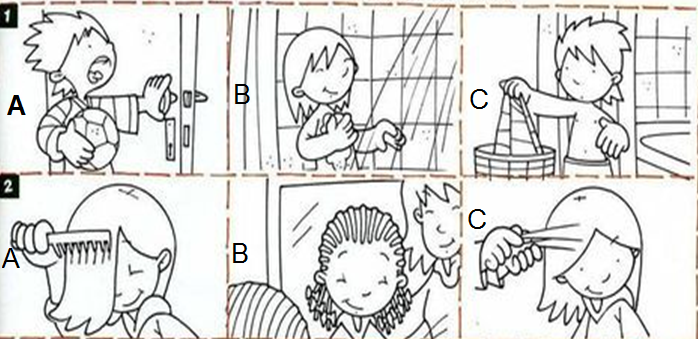 II.- Registra en tu cuaderno la tabla que está a continuación y encierra la alternativa correcta según corresponda. Las preguntas van a continuación.Tabla N°2III.- Registra en tu cuaderno una minuta de alimentos saludables para un desayuno y un almuerzo, con mínimo tres alimentos, según las recomendaciones entregadas en las guías anteriores.Tabla N°2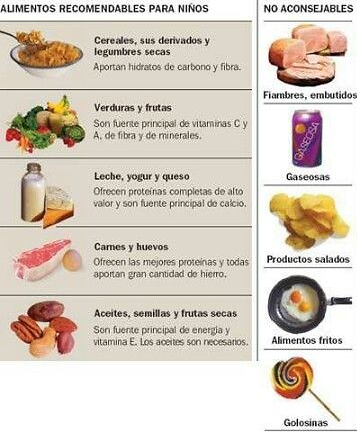 IV.- Transcribe en tu cuaderno el corazón que se encuentra a continuación (pueden ayudarte a dibujarlo), coloréalo y escribe al menos tres partes de éste.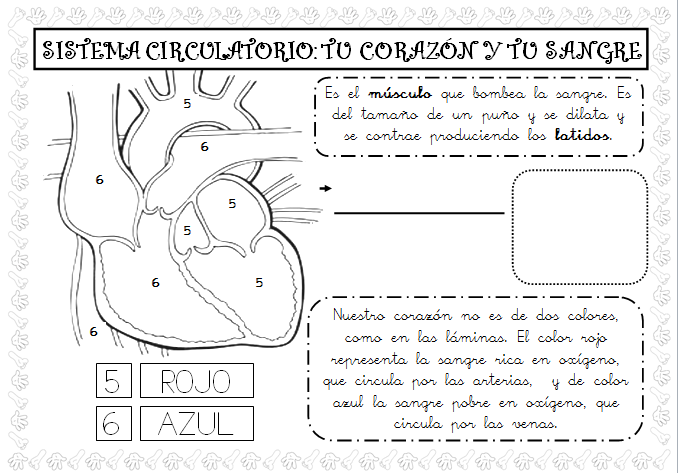 V.- Registra en tu cuaderno la siguiente tabla y anota al lado del número la respuesta correcta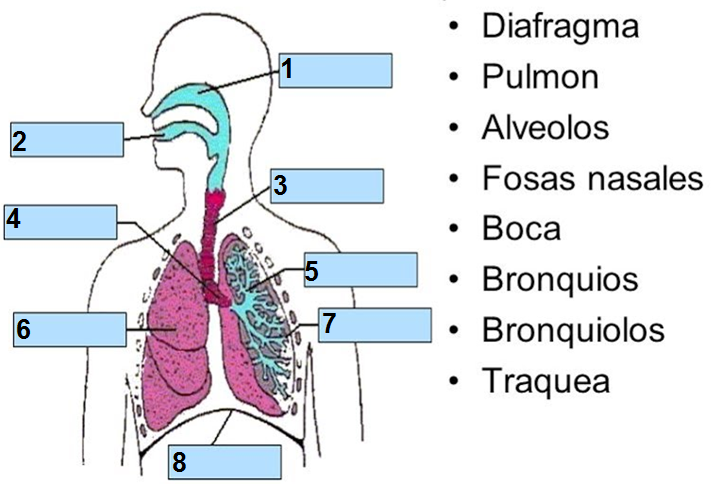 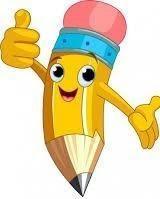 Nombre:Curso: 3°A            4°A   Fecha: semana N°17¿QUÉ APRENDEREMOS?¿QUÉ APRENDEREMOS?¿QUÉ APRENDEREMOS?Objetivos de aprendizaje 09 y  08.Objetivos de aprendizaje 09 y  08.Objetivos de aprendizaje 09 y  08.Contenidos: OA 09:1.- Reconocen las rutinas básicas de higiene como relevantes para la salud2.- Señalan aquellos alimentos que aporten más energía y que son más saludables.  OA 08: Señalan las partes de su cuerpo que actúan en el movimientoDescriben los cambios observables que experimenta su organismo cuando pasa del estado de reposo al de activación.Contenidos: OA 09:1.- Reconocen las rutinas básicas de higiene como relevantes para la salud2.- Señalan aquellos alimentos que aporten más energía y que son más saludables.  OA 08: Señalan las partes de su cuerpo que actúan en el movimientoDescriben los cambios observables que experimenta su organismo cuando pasa del estado de reposo al de activación.Contenidos: OA 09:1.- Reconocen las rutinas básicas de higiene como relevantes para la salud2.- Señalan aquellos alimentos que aporten más energía y que son más saludables.  OA 08: Señalan las partes de su cuerpo que actúan en el movimientoDescriben los cambios observables que experimenta su organismo cuando pasa del estado de reposo al de activación.SITUACIÓNORDEN CORRECTOSecuencia 1Secuencia 2PreguntaRespuesta1       b)          c)         d)2       b)          c)         d)3       b)          c)         d)4V            FV           FV           F1.- ¿Cómo debe hacerse el lavado de manos?Con agua durante 10 segundosCon alcohol gelCon agua y jabón durante 40 segundosCon agua y jabón durante 10 segundos2.- ¿Qué es lo primero que deberías hacer al despertarte en la mañana?Tomar desayunoLavarse las manos y caraOrdenar la piezaJugar 3.-¿Cuál de las siguientes acciones se puede realizar sólo una vez al día?Lavarse las manosDucharseLavarse los dientesComer4.- Coloca una V si es verdadero y una F si es falso a las siguientes oraciones:________ Me puedo cambiar la ropa interior cada dos días________ Me tengo que lavar las manos antes de comer________ Ordenar mi pieza no es parte de la higiene personalDESAYUNOALIMENTO123ALMUERZOALIMENTO123N°Respuesta12345678